Festival Internacional de Cinesobre Diversidad Sexual y Género de Argentina - Libercine7° EDICIÓN – 2015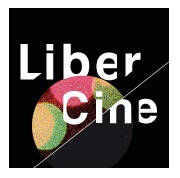 REGLAMENTO DE PARTICIPACIÓNREQUISITOS• Pueden participar películas de cualquier duración y género, cuyo contenido aborde directa o indirectamente las temáticas “Diversidad Sexual” y “Género” en sus distintos aspectos, realizadas en cualquier fecha.• Pueden participar películas argentinas y extranjeras. Las películas cuyo idioma sea distinto al español deberán estar subtituladas al mismo.• Cada director podrá presentar el número de películas que desee.PARTICIPACIÓN• La inscripción es gratuita sólo para quienes envíen sus inscripciones por email a nuestro correo electrónico. Quienes realicen sus inscripciones a través de las Plataformas con las que trabaja el Festival (ClickforFestivals, Movibeta, Festhome) deberán pagar un fee de 5 dólares estadounidenses vía cuenta de PayPal (exceptuando películas argentinas y del resto de latinoamérica) y no deberán enviar nada más que lo que dichas plataformas establecen.• El proceso de inscripción consta de:1. Envío del Formulario de inscripción, debidamente completado (uno por cada película presentada) y fotogramas de la película.2. Envío del archivo de la película en formato .avi, .mov, .MP4 o similares vía algún servidor de descarga directa (WeTransfer, Dropbox, Vimeo, YouTube, etc)  a la dirección de correo: cinediversidadygenero@gmail.comcon ASUNTO: Inscripción + Nombre de la película + País.3.  La fecha límite de recepción de trabajos para su participación en LIBERCINE 2015 es el 20 de marzo  de 2015 inclusive. Se tendrá en cuenta la fecha de envío del link de descarga.SELECCIÓN Y PROYECCIÓN• La organización del festival notificará, vía mail a la dirección de contacto indicada en el formulario de inscripción,  las películas que resulten seleccionadas en sus distintas secciones.•El Festival NO pagará ningún tipo de arancel por la proyección de la película seleccionada.• Los responsables de las películas seleccionadas deberán proveer la copia definitiva en el formato elegido para su proyección final.• Imágenes de las películas seleccionadas, datos y textos cumplimentados durante la inscripción serán publicados en el catálogo, folletería y en otros medios de difusión del festival. Por ello, solicitamos a los participantes completar datos y textos cuidadosamente y enviar imágenes en la mejor resolución posible (300 dpi, CMYK).DERECHOS DE EXHIBICIÓN• Mediante la inscripción de la película se autoriza a LIBERCINE a su exhibición en todas las ediciones e itinerancias donde se presente tanto en Argentina como en otros países.• LIBERCINE se compromete a notificar dicha exhibición con antelación.• La participación en el festival implica la cesión no exclusivade los derechos de exhibición de la película para su proyección sin limitación geográfica.• El director autoriza a usar hasta dos minutos de la película con fines exclusivamente publicitarios (televisión, radio, internet y/o cines)• Las copias de las películas presentadas quedarán en poder del festival para su incorporación al archivo del mismo.PREMIOS• El jurado oficial será el encargado de otorgar los premios. Los mismos se darán a conocer en la sesión de clausura del festival.• El jurado podrá otorgar menciones especiales y todas sus decisiones serán inapelables.RESPONSABILIDADES• El director se hace responsable de no afectar los derechos de autor de terceras personas y exime a los organizadores del FESTIVAL INTERNACIONAL DE CINE SOBRE DIVERSIDAD SEXUAL Y GÉNERO - LIBERCINE de cualquier responsabilidad legal. Los participantes se hacen completo cargo de los derechos de propiedad intelectual, de autor, cargos y derechos de exhibición, y demás derechos, impuestos y obligaciones. Declaran ante LIBERCINE y/o a cualquiera de sus representantes, que son únicos/as responsables ante cualquier tipo de reclamo o demanda concerniente al material presentado, y que expresamente acuerdan indemnizar a LIBERCINE y/o a cualquiera de sus representantes ante cualquier tipo de reclamo o demanda, incluyendo reclamos de derechos de copyright y/o demás derechos, gastos por abogados, y demás gastos generados bajo dicha circunstancia.ACEPTACIÓN DEL REGLAMENTO DE PARTICIPACIÓN• La inscripción supone la aceptación de este reglamento así como de las decisiones de la organización, comité de selección y jurados.• Cualquier cuestión no prevista en las bases será resuelta por la organización del festival.RULES 1. Any film of any length and genre of sexual diversity of genre content produced at any date can participate in the Festival. 2. Accepted formats are:.avi, .mov, .MP4 and others. Those conducting their entries through the platforms Click for Festivals, Movibeta, Festhome and others must  pay a fee of US $ 5 via PayPal account (except Argentina and other Latin American films) and must not send nothing but what sets these platforms.3. For the registration of the work, a copy must be submitted by email for the pre-selection of the material, along with the entry form completed and signed by the applicant. 4. The entry form can be downloaded in www.cinediversidadygenero.blogspot.com5. Both Argentine and foreign films can participate in the Festival. Works in languages other than Spanish must be Spanish subtitles. 6. The copy of the film (link WeTransfer, Vimeo, YouTube, or similar) must be send by email to: cinediversidadygenero@gmail.comwith Subjet: Submission + Name of the film + Country. 7. Libercine Film Festival don´t pay fee for movies.8. Due notification will be sent to the applicants for them to submit the film in its final format and any extra material such as photographs, posters, trailers,  etc. 9. The filmmaker is responsible for not affecting copy right owners and exempts the organization of FESTIVAL INTERNACIONAL DE CINE SOBRE DIVERSIDAD SEXUAL Y GENERO (FICDSyG) from any legal responsibility. The applicants are fully responsible for the copy rights, charges and exhibition rights, and any other rights, taxes and obligations. The applicants declare before FICDSyG and/or any of its representatives that the applicants are solely responsible for any and all claims, actions, demands, liabilities regarding the material submitted. They also expressly agree to indemnify FICDSyG and/or any of its representatives for any claims, actions, demands, liabilities, costs and expenses, including claims and/or actions for copyright and/or any other rights, attorneys fees, and other expenses generated under such circumstances. 10. The registration in this Festival implies full acceptance of these rules of participation. 11. FICDSyG reserves the right to keep the copies for file purposes. 12. The enrolment and participation in this Festival authorize the exhibition of the film in all the cities where the festival is presented. FICDSyG agrees to notify the filmmaker before the show. 13. The filmmaker authorizes FICDSyG to use up to two minutes of this film for the purpose of promoting the film festival on TV, radio, the internet, and movie theatres. 14. FICDSyG will not be responsible for the content of the works. 15. DEADLINE: March, 20th, 2015